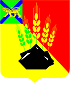 ДУМАМИХАЙЛОВСКОГО МУНИЦИПАЛЬНОГОРАЙОНАР Е Ш Е Н И Е   с. Михайловка22.09.2022 г.	                                                                                       № 261О Плане работы Думы Михайловского     муниципального района на 4 квартал     2022 года        Руководствуясь Уставом Михайловского муниципального района приморского края, Регламентом Думы Михайловского муниципального района, Дума Михайловского муниципального района					Р Е Ш И Л А :1. Утвердить План работы Думы Михайловского муниципального района на четвертый квартал 2022 года (прилагается).2. Контроль  за выполнением  данного решения возложить на председателей постоянных комиссий Думы Михайловского муниципального района.3. Настоящее  решение вступает в силу со дня принятия.Председатель Думы Михайловского муниципального района                                                                Н.Н. Мельничук                                План работыДумы Михайловского муниципального районана четвертый квартал  2022 годаПредседатель Думы Михайловского муниципального района                                                                  Н.Н. Мельничук    №п/п МероприятияМероприятияДата проведенияДата проведенияОтветственныеОтветственныеВносят проекты решенийВносят проекты решенийI.Нормотворческая  деятельность:Нормотворческая  деятельность:Нормотворческая  деятельность:Нормотворческая  деятельность:Нормотворческая  деятельность:Нормотворческая  деятельность:Нормотворческая  деятельность:Нормотворческая  деятельность:1. Подготовка нормативно-правовых документов1. Подготовка нормативно-правовых документовВесь периодВесь периодПредседатель Думы ММРКоротя Ю.М.Счастливцева М.Ю.Председатель Думы ММРКоротя Ю.М.Счастливцева М.Ю.II.Заседания Думы Михайловского муниципального района:             Заседания Думы Михайловского муниципального района:             Заседания Думы Михайловского муниципального района:             Заседания Думы Михайловского муниципального района:             Заседания Думы Михайловского муниципального района:             Заседания Думы Михайловского муниципального района:             Заседания Думы Михайловского муниципального района:             Заседания Думы Михайловского муниципального района:             Проект на уточнение  бюджета на 2022 год и плановый период 2023 и 2024 годовПроект на уточнение  бюджета на 2022 год и плановый период 2023 и 2024 годов4 квартал2022 года4 квартал2022 годаПредседатель Думы ММРПредседатели комиссийПредседатель Думы ММРПредседатели комиссийУправление финансовУправление финансовПроект бюджета на 2022-2024 годы в первом чтении.Проект бюджета на 2022-2024 годы в первом чтении.4 квартал2022года4 квартал2022годаПредседатель Думы ММРПредседатели комиссийПредседатель Думы ММРПредседатели комиссийУправление финансовУправление финансовПроект бюджета на 2022-2024 годы во втором чтении.Проект бюджета на 2022-2024 годы во втором чтении.4 квартал2022 года4 квартал2022 годаПредседатель Думы ММРПредседатели комиссийПредседатель Думы ММРПредседатели комиссийУправление финансовУправление финансовПроект бюджета на 2022-2024 годы в третьем чтении.Проект бюджета на 2022-2024 годы в третьем чтении.4 квартал2022 года4 квартал2022 годаПредседатель Думы ММРПредседатели комиссийПредседатель Думы ММРПредседатели комиссийУправление финансовУправление финансовПроект уточнение бюджета на 2022 год и плановый период 2023 и 2024 годовПроект уточнение бюджета на 2022 год и плановый период 2023 и 2024 годов4 квартал2022года4 квартал2022годаПредседатель Думы ММРПредседатели комиссийПредседатель Думы ММРПредседатели комиссийУправление финансовУправление финансовОб образовании несанкционированных свалок на территории района (причины образования и пути исключения их образованияОб образовании несанкционированных свалок на территории района (причины образования и пути исключения их образования4 квартал2022 года4 квартал2022 годаПредседатель Думы ММР Председатели комиссийПредседатель Думы ММР Председатели комиссийУправление жизнеобеспеченияУправление жизнеобеспеченияВнесение изменений и дополнений в Устав Михайловского муниципального района Внесение изменений и дополнений в Устав Михайловского муниципального района 4 квартал2022 года4 квартал2022 годаПредседатель Думы ММР Председатели комиссийПредседатель Думы ММР Председатели комиссийУправление правового обеспечения Прокуратура Михайловского районаУправление правового обеспечения Прокуратура Михайловского районаОб обеспечении качественного водоснабжения в Михайловском районеОб обеспечении качественного водоснабжения в Михайловском районе4 квартал2022 года4 квартал2022 годаПредседатель Думы ММР Председатели комиссийПредседатель Думы ММР Председатели комиссийУправление жизнеобеспеченияУправление жизнеобеспеченияОпределение средней стоимости одного квадратного метра общей площади жилых помещений на территории Михайловского муниципального района для приобретения жилых помещений для детей-сирот, детей, оставшихся без попечения родителей, лиц из числа детей-сирот и детей, оставшихся без попечения родителейОпределение средней стоимости одного квадратного метра общей площади жилых помещений на территории Михайловского муниципального района для приобретения жилых помещений для детей-сирот, детей, оставшихся без попечения родителей, лиц из числа детей-сирот и детей, оставшихся без попечения родителей4 квартал2022 года4 квартал2022 годаПредседатель Думы ММР Председатели комиссийПредседатель Думы ММР Председатели комиссийУправление правового обеспеченияУправление правового обеспеченияВнесение изменений в структуру администрации Михайловского муниципального районаВнесение изменений в структуру администрации Михайловского муниципального района4 квартал2022 года4 квартал2022 годаПредседатель Думы ММР Председатели комиссийПредседатель Думы ММР Председатели комиссийУправление правового обеспеченияУправление правового обеспеченияIII.Заседания постоянных комиссий:Заседания постоянных комиссий:Заседания постоянных комиссий:Заседания постоянных комиссий:Заседания постоянных комиссий:Заседания постоянных комиссий:Заседания постоянных комиссий:Заседания постоянных комиссий:1. Вопросы рассматриваются согласно планов работы комиссийпо плануработыкомиссийпо плануработыкомиссийпо плануработыкомиссийпо плануработыкомиссийПредседатели  комиссий Председатели  комиссий Председатели  комиссий IV.Контроль за ходом выполнения решений Думы Михайловского муниципального района, принятых программЯнварь-декабрь2022 годаЯнварь-декабрь2022 годаЯнварь-декабрь2022 годаЯнварь-декабрь2022 годаПредседатель Думы ММР Председатели комиссийПредседатель Думы ММР Председатели комиссийПредседатель Думы ММР Председатели комиссийV.    Организационные мероприятия, методическая работа:V.    Организационные мероприятия, методическая работа:V.    Организационные мероприятия, методическая работа:V.    Организационные мероприятия, методическая работа:V.    Организационные мероприятия, методическая работа:V.    Организационные мероприятия, методическая работа:V.    Организационные мероприятия, методическая работа:V.    Организационные мероприятия, методическая работа:V.    Организационные мероприятия, методическая работа:1.Работа на территории избирательных округов с избирателями, главами поселений, муниципальными комитетами, оказание методической помощиРабота на территории избирательных округов с избирателями, главами поселений, муниципальными комитетами, оказание методической помощиРабота на территории избирательных округов с избирателями, главами поселений, муниципальными комитетами, оказание методической помощиПостоянноПостоянноПостоянноПостоянноПредседатель Думы ММР, ДепутатыДумы ММР2.Организация работы Совета председателей представительных органов 1 и 2 уровняОрганизация работы Совета председателей представительных органов 1 и 2 уровняОрганизация работы Совета председателей представительных органов 1 и 2 уровняВесь периодВесь периодВесь периодВесь периодПредседатель Думы ММР3.Проведение заседания Совета представительных органов местного самоуправления Михайловского муниципального районаПроведение заседания Совета представительных органов местного самоуправления Михайловского муниципального районаПроведение заседания Совета представительных органов местного самоуправления Михайловского муниципального районаПо графикуПо графикуПо графикуПо графикуПредседатель Думы ММР4.Прием депутатами  избирателей в избирательных округах, работа с письмами, заявлениями гражданПрием депутатами  избирателей в избирательных округах, работа с письмами, заявлениями гражданПрием депутатами  избирателей в избирательных округах, работа с письмами, заявлениями гражданПо графикуПо графикуПо графикуПо графикуДепутатыДумы ММР5. Прием избирателей, работа с письмами и заявлениями гражданПрием избирателей, работа с письмами и заявлениями гражданПрием избирателей, работа с письмами и заявлениями гражданПостоянноПостоянноПостоянноПостоянноПредседатель Думы ММР, Аппарат Думы ММР6.Работа с депутатами Краевого ЗАКСа Приморского краяРабота с депутатами Краевого ЗАКСа Приморского краяРабота с депутатами Краевого ЗАКСа Приморского краявесь периодвесь периодвесь периодвесь периодПредседатель Думы ММР7.Организация подготовки и проведения заседаний Думы ММР и постоянных комиссийОрганизация подготовки и проведения заседаний Думы ММР и постоянных комиссийОрганизация подготовки и проведения заседаний Думы ММР и постоянных комиссий1 раз в месяц1 раз в месяц1 раз в месяц1 раз в месяцАппарат Думы ММР8.Подготовка страницы в газете «Вперед»: «Дума Михайловского муниципального района: проблемы, решения»Подготовка страницы в газете «Вперед»: «Дума Михайловского муниципального района: проблемы, решения»Подготовка страницы в газете «Вперед»: «Дума Михайловского муниципального района: проблемы, решения»Весь периодВесь периодВесь периодВесь периодПредседатель Думы ММР, Аппарат Думы ММР9.Участие депутатов в краевых и районных мероприятиях Участие депутатов в краевых и районных мероприятиях Участие депутатов в краевых и районных мероприятиях По  графикуПо  графикуПо  графикуПо  графикуПредседатель Думы ММР, ДепутатыДумы ММР10.Обмен опытом работы с представительными органами Приморского края.Обмен опытом работы с представительными органами Приморского края.Обмен опытом работы с представительными органами Приморского края.По отдельному графику По отдельному графику По отдельному графику По отдельному графику Председатель Думы ММР11.Проведение  депутатского часа по возникшим проблемам.Проведение  депутатского часа по возникшим проблемам.Проведение  депутатского часа по возникшим проблемам.В день заседания Думы ММРВ день заседания Думы ММРВ день заседания Думы ММРВ день заседания Думы ММРПредседатель Думы ММР, Аппарат Думы ММР